Mrs Victoria JenkinsForensic Consultant (Pharmacology and Toxicology) BSc(Hons) in Pharmacology and Toxicology, CBiol, MSB, MEWI and MCSFSAddressBioMark Forensics Ltd.
PO Box 3538
Slough
Berkshire
SL3 3BPContact DetailsTel: 01753 583682
Email: enquiries@forensic-science.uk.net
Fax: 01753 583684 
Website: www.forensic–science.uk.net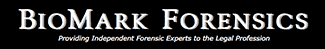 Area of WorkNationwide Service DescriptionVictoria is a Forensic Consultant specialising in Forensic Pharmacology and Toxicology. She has worked as an independent Consultant since 1997.

Her extensive experience includes alcohol calculations, drink drive offences, alcohol, drug and medication effects and interactions, the production of comprehensive reports and giving expert advice and testimony at Court. MembershipMSB, CBiol, MEWI and MCSFSTrainingIn addition to her professional qualifications and her extensive work experience, Victoria has undergone training in the use of the ‘Camic Datamaster’ and ‘Lion Intoxilyzer 6000UK’ breath testing machines, expanded her knowledge whilst attending the Department of Forensic Medicine and Science in Glasgow, and attended additional courses in the written and oral presentation of forensic evidence.AlcoholAlcohol & DrivingMrs Victoria Jenkins - Forensic Consultant (Pharmacology and Toxicology) (Nationwide)Breath TestingMrs Victoria Jenkins - Forensic Consultant (Pharmacology and Toxicology) (Nationwide)Drink drive CalculationsMrs Victoria Jenkins - Forensic Consultant (Pharmacology and Toxicology) (Nationwide)Carbon MonoxideMrs Victoria Jenkins - Forensic Consultant (Pharmacology and Toxicology) (Nationwide)Drink-Drive AnalysesMrs Victoria Jenkins - Forensic Consultant (Pharmacology and Toxicology) (Nationwide)Drink-DrivingDrink-drive CalculationsMrs Victoria Jenkins - Forensic Consultant (Pharmacology and Toxicology) (Nationwide)Drug AbuseMrs Victoria Jenkins - Forensic Consultant (Pharmacology and Toxicology) (Nationwide)DrugsAdverse EffectsMrs Victoria Jenkins - Forensic Consultant (Pharmacology and Toxicology) (Nationwide)BehaviourMrs Victoria Jenkins - Forensic Consultant (Pharmacology and Toxicology) (Nationwide)Drug Related AccidentsMrs Victoria Jenkins - Forensic Consultant (Pharmacology and Toxicology) (Nationwide)Drugs & DrivingMrs Victoria Jenkins - Forensic Consultant (Pharmacology and Toxicology) (Nationwide)Illegal Drugs/SubstancesMrs Victoria Jenkins - Forensic Consultant (Pharmacology and Toxicology) (Nationwide)Side EffectsMrs Victoria Jenkins - Forensic Consultant (Pharmacology and Toxicology) (Nationwide)Forensic ScienceAlcoholMrs Victoria Jenkins - Forensic Consultant (Pharmacology and Toxicology) (Nationwide)Blood/Breath Technical DefenceMrs Victoria Jenkins - Forensic Consultant (Pharmacology and Toxicology) (Nationwide)ToxicologyMrs Victoria Jenkins - Forensic Consultant (Pharmacology and Toxicology) (Nationwide)PharmaceuticalsDrug-drivingMrs Victoria Jenkins - Forensic Consultant (Pharmacology and Toxicology) (Nationwide)Drugs & BehaviourMrs Victoria Jenkins - Forensic Consultant (Pharmacology and Toxicology) (Nationwide)Drugs & MemoryMrs Victoria Jenkins - Forensic Consultant (Pharmacology and Toxicology) (Nationwide)Poisons/PoisoningMrs Victoria Jenkins - Forensic Consultant (Pharmacology and Toxicology) (Nationwide)ToxicologyForensic ToxicologyMrs Victoria Jenkins - Forensic Consultant (Pharmacology and Toxicology) (Nationwide)